2nd Biannual International Conference: Cross-curricular Language Learning: Putting CLIL into Practice   21-22 June 2019 Programme Sheffield, UK, Sheffield Institute of Education, Charles Street Building, Sheffield Hallam University (5 minute walk from train station)Sector Key: For keynote biographies, see back pages Friday 21 June, page 1 2nd International Conference: Cross-curricular Language Learning: Putting CLIL into Practice   21-22 June 2019 ProgrammeSaturday 22 June, page 1Keynote Presenter Profiles Dr Kim Bower, Sheffield Institute of Education, Sheffield Hallam UniversityKim is a National Teaching Fellow, Principal Fellow of the Higher Education Academy and principal lecturer at the Sheffield Institute of Education.  She is an experienced lecturer and researcher in the field of languages and teacher education and an expert in CLIL. Kim led two national pilots and innovations in MFL teacher education: French Extension Courses, which became known as subject knowledge enhancement (SKE) courses and the secondary Anglo-French bilateral exchange pilot for the Teaching and Development Agency (TDA). This CLIL pilot established a 4-week exchange of trainees between IUFM Nancy and the University of Hull. Kim sat on the international bilateral steering committee for two years. In her current role she has established a community of academics and practitioners of CLIL in Anglophone countries.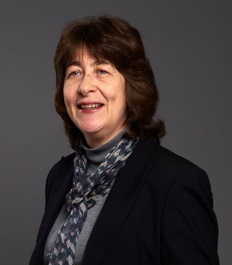 Do Coyle, Professor in Languages Education and Classroom Pedagogies, University of Edinburgh and Director of Research and Knowledge Exchange at Moray House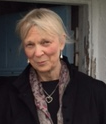 Do is an international expert in the field of CLIL. As an early pioneer of the CLIL movement in Europe, working with bilingual teachers and a team including Dr Philip Hood at the University of Nottingham (1990 – 2008), she developed the CLIL 4Cs Framework and the Language Triptych which has now been adopted and adapted globally for guiding and planning pedagogic approaches for Content and Language Integrated Learning in classrooms.  At the University of Aberdeen (2008-2017), where she held a 6th Century Chair in Learning Innovation and was Dean of the School of Education and Music (2012-2016), her work as a founder member of the Graz Group involved a transnational research team, funded by the ECML. The Graz Group is developing a Pluriliteracies approach to Teaching for Deeper Learning (PTDL). Associate Professor Russell Cross, Language and Literacy Education, Melbourne Graduate School of Education, the University of MelbourneRussell Cross is Associate Professor in Language and Literacy Education within the Melbourne Graduate School of Education, where he leads their teaching and research initiatives in languages education including content and language integrated learning. With a focus on the sociocultural and political nature of teachers’ work and knowledge, Russell’s work has appeared in Modern Language Journal, Teachers and Teaching, Language & Education, Language Problems & Language Planning among others. With Trevor Gale from the University of Glasgow and Carmen Mills from the University of Queensland, Russell was recent Chief Investigator on the Australian Research Council’s national Discovery Project, Social justice dispositions informing teachers' pedagogy in advantaged and disadvantaged secondary schools.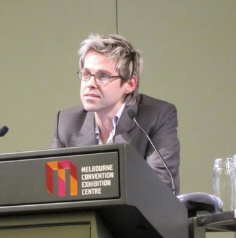 Ken Cruickshank, Professor in Education (EAL and Community Languages), the University of Sydney, AustraliaKen Cruickshank began as a languages teacher, shifted to EAL teaching and is now back researching in community languages and ESL. His most recent projects are researching and developing teacher pathways and curriculum in community languages schools and research/ professional learning in the area of Science and EAL to students of migrant and refugee backgrounds.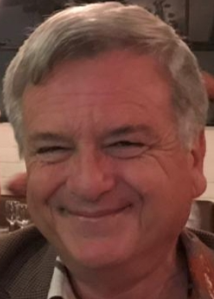 Dr Yvonne Foley, Head of the Institute of Education, Teaching and Leadership at Moray House School of Education, the University of Edinburgh Dr Yvonne Foley has worked as a teacher for many years in the field of English as a second/additional language in schools and universities in Taiwan and across the UK. She is currently Head of the Institute of Education, Teaching and Leadership at Moray House School of Education, The University of Edinburgh. Her teaching and funded research projects focus on the role of teacher education in promoting social, cultural and linguistic inclusion, and she has a particular interest in the ways in which critical approaches to literacy can be implemented in classroom practices to meet the language and literacy needs of pupils learning English as an additional language (EAL), Yvonne is a co-director of the Centre for Education for Racial Equality in Scotland (CERES) and currently serves as an Executive Committee Member of the National Association for Language Development in the Curriculum (NALDIC), the national subject association for EAL in the UK.  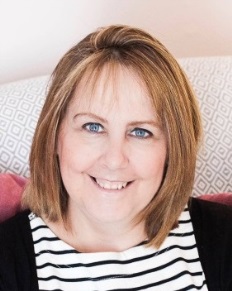 Kevin Schuck, Bilingual Education and International Baccalaureate program coordinator and IB Head Teacher at Penta College Jacob van Liesveldt, Hellevoetsluis, the NetherlandsKevin is also a member of the original Graz group Pluriliteracies project. His work in education now focuses on deeper Learning and the Pluriliteracies model and its development.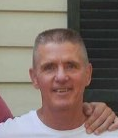 He started working as a teacher at Penta College Jacob van Liesveldt in January 2002. Kevin has been working with the International Baccalaureate organization as a workshop leader in both Language A, Language B, and the Approaches to Teaching and Learning programs and as a member of the curriculum review process since 2005. He also works with Nuffic in the Netherlands as a CLIL and IB specialist and teacher trainer. With out-of-the-fishbowl approaches, his workshops and teacher trainings as an independent education consultant are in high demand in the Netherlands and Europe. He is originally from the US where he taught both primary and secondary education, including special needs and Montessori. Kevin has been involved in different areas and levels of education since 1978, including teaching primary, middle and secondary education.PrimarySecondaryPrimary & SecondaryHESecondary & HEMultipleRoomsRegistrationRegistration		Exhibition Opens		Exhibition Opens		Exhibition Opens9:15 - 9:45Charles St lecture theatreOpening of conference: Welcome by Kim Bower, SIOE, ALL, and RandstadOpening of conference: Welcome by Kim Bower, SIOE, ALL, and Randstad9:45 - 10:30lecture theatreKeynote 1:  CLIL: origins, distinctiveness and applicationsAssociate Professor Russell Cross, Language and Literacy Education Melbourne Graduate School of Education, The University of Melbourne and Dr Kim Bower, Sheffield Institute of Education, Sheffield Hallam UniversityKeynote 1:  CLIL: origins, distinctiveness and applicationsAssociate Professor Russell Cross, Language and Literacy Education Melbourne Graduate School of Education, The University of Melbourne and Dr Kim Bower, Sheffield Institute of Education, Sheffield Hallam University10.30-11.30lecture theatreMajor talk 1: CLIL at Queen Katharine Academy, Peterborough - Linguamaths with Spanish & using CLIL with EALVirginia Alfaro, ALL Secondary Language Teacher of the Year and Subject Co-ordinator for Languages & Jane Driver, Assistant Headteacher	Jane.Driver@qka.educationMajor talk 1: CLIL at Queen Katharine Academy, Peterborough - Linguamaths with Spanish & using CLIL with EALVirginia Alfaro, ALL Secondary Language Teacher of the Year and Subject Co-ordinator for Languages & Jane Driver, Assistant Headteacher	Jane.Driver@qka.education11.30-11.45COMFORT BREAKCOMFORT BREAK11.45-12.45lecture theatreKeynote 2:  4D lesson planning Kevin Schuck, Bilingual Education and International Baccalaureate program coordinator and IB Head Teacher at Penta College Jacob van Liesveldt in Hellevoetsluis, the NetherlandsKeynote 2:  4D lesson planning Kevin Schuck, Bilingual Education and International Baccalaureate program coordinator and IB Head Teacher at Penta College Jacob van Liesveldt in Hellevoetsluis, the Netherlands12.45-13.45LUNCH with poster viewings and transition to Floors 5 and 6LUNCH with poster viewings and transition to Floors 5 and 613.45- 14.15Presentations: 30  minsSector relevance  Level 5 room: 12.5.08CLIL in England: the emergence of foreign languages Jesús Hernàndez (MA) Dr Concha Julian, Spanish Embassy Education Officeconcha.julian@educacion.gob.es; jmanuel.hernandez@educacion.gob.es MultipleLevel 5 room: 12.5.14How to integrate language and science? Insights from ColumbiaDr Edgar Garzòn-Diaz, University of Los Andesea.garzon@uniandes.edu.co MultipleLevel 6 room: 12.6.13Lessons from bilingual schools down underMr Linton Roelintonroe@icloud.com Primary/SecondaryLevel 6 room: 12.6.06 CLIL modules vs. streams - motivational effects on secondary studentsStephanie Ohlberger and Prof. Dr Claas Wegner, Bielefeld Universitystephanie.ohlberger@uni-bielefeld.deSecondary/HEFriday 21 June, page 2Friday 21 June, page 2Friday 21 June, page 214.15- 14.45Presentations: 30  minsPresentations: 30  minsLevel 6 room: 12.6.06How working on Cognitive Discourse Functions can support the acquisition of historical competences in the CLIL classroom: a design-based research studySilvia Bauer-Marschallinger, University of Viennasilvia.bauer-marschallinger@univie.ac.at Secondary/HELevel 5 room: 12.5.08The challenges of planning for the integration of language and content in teacher educationMs Carmen Arbones and Ms Isabel Civera, Barcelona University Faculty of Educationcarbones@ub.edu; icivera@ub.eduPrimary/ITE/HELevel 5 room: 12.5.14Cross-curricular language learning age 11-14.  Our Stories: Combatting Hate Speech against immigrants, migrants and MuslimsMs Marian Carty, Goldsmiths, University of London m.carty@gold.ac.ukPrimary/Secondary/ITELevel 6 room: 12.6.13CLIL  in England: impact on primary learners' motivationMichela Measso, Sheffield Hallam University michela.measso@student.shu.ac.ukPrimary/Secondary14.45-15.15BREAKBREAK15.15-16.15Charles St lecture theatreKeynote 3: The application of CLIL pedagogies to EALDr Yvonne Foley, Head of the Institute of Education, Teaching and Leadership at Moray House School of Education, the University of EdinburghKeynote 3: The application of CLIL pedagogies to EALDr Yvonne Foley, Head of the Institute of Education, Teaching and Leadership at Moray House School of Education, the University of Edinburgh16.15- 17.15Charles St lecture theatreMajor talk 3: Supporting the implementation of CLIL in Australian schools through collaborative planning and resource management.  Short clips and a Y7 Science unit of online work and resources to take awayKylie Farmer, Australian Federation of Modern Language Teachers Associations (AFMLTA)kyliefiona@gmail.comCharles Street Lecture theatrePrimary/SecondaryLevel 5 Room: 12.5.08Transition and CLIL - addressing the challengesProfessor Gary Chambers, University of LeedsG.N.Chambers@education.leeds.ac.ukMultiple7.00pm conference dinner7.00pm conference dinner7.00pm conference dinnerExhibition OpensExhibition OpensExhibition Opens9:00-9.45 Charles St lecture theatreSession 4 Keynote: Negotiating content and language for quality learning: what this means in secondary EAL and Science programsKen Cruickshank, Professor in Education (EAL and Community Languages), the University of Sydney, AustraliaSession 4 Keynote: Negotiating content and language for quality learning: what this means in secondary EAL and Science programsKen Cruickshank, Professor in Education (EAL and Community Languages), the University of Sydney, AustraliaTransition time to Floors 5 and 6Transition time to Floors 5 and 6Transition time to Floors 5 and 610.00-10.30PresentationsSector relevanceLevel 5 Room: 12.5.08Evaluating a self-produced language-based CLIL textbook and practitioner’s practices at tertiary level Dr. Wen-hsien Yang, National Kaohsiung University of Hospitality and Tourism, Taiwanyangwenhsien@mail.nkuht.edu.twHELevel 5 Room: 12.5.1 4The impact of a CLIL Program on college students' academic study ESP/EAPDr Bin Zou, Xiucai Lu, Xi'an Jiaotong-Liverpool University, Suzhou, Chinabin.zou@xjtlu.edu.cnHELevel 6 Room: 12.6.13Adopting CLIL as a motivation factor to use L2 in the context of L1 medium instructionTharuni Kirushanthan, University of Jaffna, Sri Lankatharunis6@gmail.comSecondaryLevel 6 Room: 12.6.06Development of communicative skills through CLILMs Grammenou Panagiota, Independent Researchergrammen@hotmail.comPrimary and Secondary10.30-11.00PresentationsLevel 5 Room: 12.5.08The challenge of intercultural engagement in language classrooms- strategies from Australia and FinlandDr Maria Lobystyna, Macquarie University, Australia, Dr Josphine Moate, University of Jyväskylä, Finland, Dr Robin Moloney, Macquerie University, Finlandmaria.lobytsyna1@det.nsw.edu.auSecondary/HELevel 6 Room: 12.6.13CLIL: differentiation and assessment.  A practical viewMs Sara Montero, Miles Coverdale Primary School and Ms Noelia Rivas, Sudbury Primary School svazquez@milescoverdale.lbhf.sch.ukPrimary/SecondaryLevel 5 Room: 12.5.14The Language Magician Jesús Hernàndez (MA) Dr Concha Julian, Spanish Embassy Education Officejmanuel.hernandez@educacion.gob.esPrimaryLevel 6 Room: 12.6.06CLIL: A Critical Review of the Literature to Support Development of a New FrameworkMr Pádraig Fahey, Mary Immaculate College, Limerick, Irelandpadraig.fahey@mic.ul.iePrimary/ SecondarySaturday 22 June, page 2Saturday 22 June, page 2Saturday 22 June, page 211.00- 11.15BREAK11.15-11.45Presentations SectorLevel 5 Room: 12.5.08Raising plurilingual and pluricultural competencies in CLIL pedagogyDr Shigeru Saajima, Toyo Eiwa University, Japansasajima.s@toyoeiwa.ac.jpMultipleLevel 6 Room: 12.6.06CLIL and the teaching of culture-specific topicsProf Anna Romagnuolo and Dr Fabio Ciambella, Università della Tuscia, Viterbo, Italyromagnuolo@unitus.it; f.ciambella@unitus.itMultipleLevel 6 Room: 12.6.13Theory into Practice: How does cross-curricular learning affect the way we speak in the classroom and what can mainstream MFL learn from this?Mrs Barbara King, Institute of Education, University of Readingb.king@reading.ac.ukMultiple11.45-12.15PresentationsLevel 5 Room: 12.5.08Multilingual digital storytelling and cross-curricular learning: an integrated and inclusive project-based approachDr Vicky Macleroy and Dr Jim Anderson, Goldsmiths, University of Londonv.macleroy@gold.ac.ukPrimary and Secondary ITE/HELevel 6 Room: 12.6.06Vygotsky's concept of 'risk': investigating the essence of learning through CLILShuichiro Ohki, A\Prof Russell Cross, Dr Yvette Slaughter, The University of Melbourneohkis@student.unimelb.edu.auMultipleLevel 6 Room:12.6.13Cross-curricular innovation project on equity and social justice within CLIL teaching approachTeresa Fleta and Mariá D. Perez Murillo, Complutense University of Madridtfleta@perlaunion.es; perezmur@edu.ucm.esPrimary/Secondary ITE12.15-13.00LUNCH13.00-14.00Charles St lecture theatreKeynote 5:   Beyond CLIL- making sense of what pluriliteracies can offer for curriculum coherence and deeper learning for all.  Professor Do Coyle, Professor in Languages Education and Classroom Pedagogies, University of Edinburgh and Director of Research and Knowledge Exchange at Moray HouseKeynote 5:   Beyond CLIL- making sense of what pluriliteracies can offer for curriculum coherence and deeper learning for all.  Professor Do Coyle, Professor in Languages Education and Classroom Pedagogies, University of Edinburgh and Director of Research and Knowledge Exchange at Moray House14.00 -14.05TransitionTransitionSaturday 22 June, page 3Saturday 22 June, page 3Saturday 22 June, page 314.05-15.45Major talks and Symposium - running concurrentlyMajor talks and Symposium - running concurrently14.05-14.50Charles St lecture theatreMajor talk 4CLIL Settings and beyond in the 21st Century: Independent Learning strategies and self-regulationDr Simone Smala, University of Queensland and Dr Yolanda Ruiz de Zarobe, Universidad del Pais Vasco/Euskal Herriko Univertsitateas.smala@uq.edu.auRelevance: MultipleWorkshopAdjusting language and content demands in a CLIL classroom Aleksandra Zaparucha MSC, MA, Freelanceola.zaparucha@gmail.comWorkshop based on Cummin's Quadrants, and a science experiment using a lava lampRelevance: primary and secondaryAILA CLIL ReN Symposium: What can teacher education learn from CLIL? Level 5 Room: 12.5.08Russell Cross (Discussant) 14.10Being a CLIL high school teacher in Spain: challenges and needsInmaculada Senra-Silva. isenra@flog.uned.es14.35 CLIL beyond EFL: Searching for 'content' in 3rd-language classrooms in the NetherlandsTessa Mearns, t.l.mearns@iclon.leidenuniv.nl15.00Technology enhanced content and language learning in bilingual contexts and multilingual settingsM. Dolores Ramirez-Verdugo, dolores.ramirez@uam.es Level 5 Room: 12.5.13Major talk 4CLIL Settings and beyond in the 21st Century: Independent Learning strategies and self-regulationDr Simone Smala, University of Queensland and Dr Yolanda Ruiz de Zarobe, Universidad del Pais Vasco/Euskal Herriko Univertsitateas.smala@uq.edu.auRelevance: MultipleWorkshopAdjusting language and content demands in a CLIL classroom Aleksandra Zaparucha MSC, MA, Freelanceola.zaparucha@gmail.comWorkshop based on Cummin's Quadrants, and a science experiment using a lava lampRelevance: primary and secondaryAILA CLIL ReN Symposium: What can teacher education learn from CLIL? Level 5 Room: 12.5.08Russell Cross (Discussant) 14.10Being a CLIL high school teacher in Spain: challenges and needsInmaculada Senra-Silva. isenra@flog.uned.es14.35 CLIL beyond EFL: Searching for 'content' in 3rd-language classrooms in the NetherlandsTessa Mearns, t.l.mearns@iclon.leidenuniv.nl15.00Technology enhanced content and language learning in bilingual contexts and multilingual settingsM. Dolores Ramirez-Verdugo, dolores.ramirez@uam.es 15.00-15.45Charles St lecture theatreMajor talk 5Supporting the use and development of talk across the CLIL curriculum  Dr Josphine Moate, University of Jyväskylä, Finlandjosephine.moate@jyu.fiRelevance: MultipleWorkshopDown-CLIL all the way! Objects, videos, songs and games: Nadine Chadier, Head of French and Bilingualism, St Jérôme Bilingual Primary SchoolNadine.chadier@stjeromebilingual.orgRelevance: primary and secondary AILA CLIL ReN Symposium: What can teacher education learn from CLIL? Level 5 Room: 12.5.08Russell Cross (Discussant) 14.10Being a CLIL high school teacher in Spain: challenges and needsInmaculada Senra-Silva. isenra@flog.uned.es14.35 CLIL beyond EFL: Searching for 'content' in 3rd-language classrooms in the NetherlandsTessa Mearns, t.l.mearns@iclon.leidenuniv.nl15.00Technology enhanced content and language learning in bilingual contexts and multilingual settingsM. Dolores Ramirez-Verdugo, dolores.ramirez@uam.es Level 5 Room: 12.5.13Major talk 5Supporting the use and development of talk across the CLIL curriculum  Dr Josphine Moate, University of Jyväskylä, Finlandjosephine.moate@jyu.fiRelevance: MultipleWorkshopDown-CLIL all the way! Objects, videos, songs and games: Nadine Chadier, Head of French and Bilingualism, St Jérôme Bilingual Primary SchoolNadine.chadier@stjeromebilingual.orgRelevance: primary and secondary AILA CLIL ReN Symposium: What can teacher education learn from CLIL? Level 5 Room: 12.5.08Russell Cross (Discussant) 14.10Being a CLIL high school teacher in Spain: challenges and needsInmaculada Senra-Silva. isenra@flog.uned.es14.35 CLIL beyond EFL: Searching for 'content' in 3rd-language classrooms in the NetherlandsTessa Mearns, t.l.mearns@iclon.leidenuniv.nl15.00Technology enhanced content and language learning in bilingual contexts and multilingual settingsM. Dolores Ramirez-Verdugo, dolores.ramirez@uam.es 15.45-16.30 Plenary /panel /close of conference/ next stepsPlenary /panel /close of conference/ next stepsPoster presentations: on display throughout the conferencePoster presentations: on display throughout the conference1. The Language Magician		Jesús Hernàndez (MA) Dr Concha Julian, Spanish Embassy Education Office2. Formative Assessment in the Kazakhstani Senior High School CLIL Classroom: A Mixed Methods Case StudyMr. Yeraly Baizhanov,  University of York/Department of Education3. CLIL in England: impact on primary learners' motivation	Michela Measso, Sheffield Hallam University